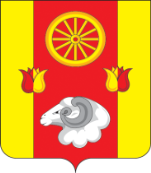 АДМИНИСТРАЦИЯРЕМОНТНЕНСКОГО СЕЛЬСКОГО ПОСЕЛЕНИЯПОСТАНОВЛЕНИЕОб утверждении УставаМУП РР «Сельский маршрут»в новой редакцииВ соответствии с Федеральным законом от 14.11.2002 N 161-ФЗ            "О государственных и муниципальных унитарных предприятиях», руководствуясь Уставом муниципального образования «Ремонтненское сельское поселение» ПОСТАНОВЛЯЮ:1. Утвердить новую редакцию Устава Муниципального унитарного предприятия Ремонтненского района «Сельский маршрут», согласно приложения. 2. Прекратить действие Устава муниципального предприятия Ремонтненского района «Сельский маршрут» от 10.02.2007 года.3.Признать утратившим силу постановление Администрации Ремонтненского сельского поселения от 30.09.2013 № 226 «О внесении изменений в Устав муниципального предприятия Ремонтненского района «Сельский маршрут».4.Настоящее постановление подлежит официальному опубликованию (обнародованию), размещению на официальном сайте Администрации Ремонтненского сельского поселения.5. Контроль за исполнением настоящего постановления оставляю за собой.И.о. главы Ремонтненскогосельского поселения 						       Т.И. Платонова25.09.2015 № 184с. Ремонтное